I Triángulo BrasileiroMT-52068  - Web: https://viaje.mt/duw11 días y 9 nochesDesde $1898 USD | DBL + 579 IMP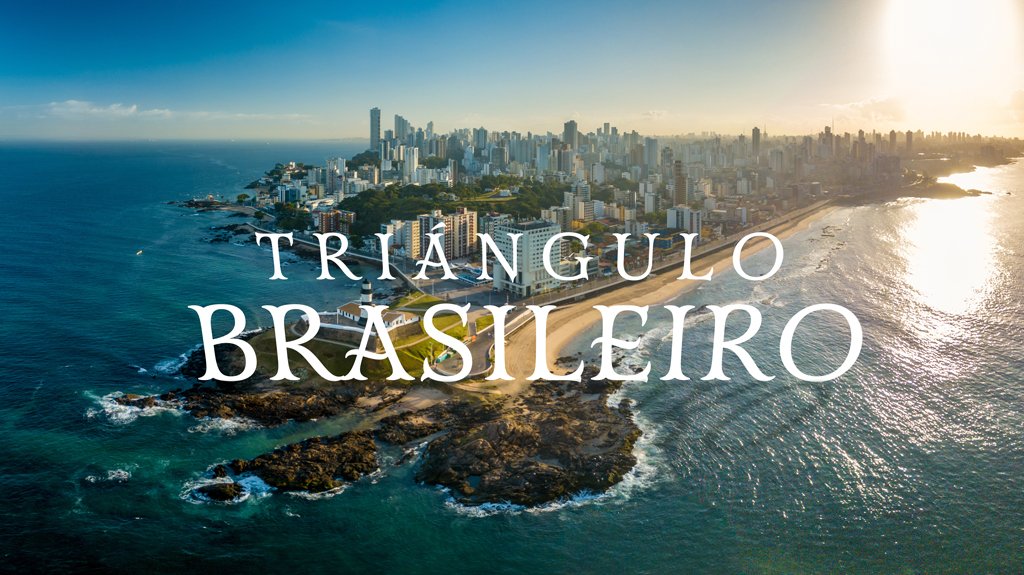 Incluye vuelo conI SALIDAS                    Salidas DiariasI PAISESBrasil.I CIUDADESSao Paulo, Salvador de Bahía, Río de Janeiro.I ITINERARIODíA 1MéXICO  -  SAO PAULOCita en el aeropuerto de la Ciudad de México para abordar el vuelo con destino a Sao Paulo. Cena y noche a bordo.DíA 2 SAO PAULOLlegada al aeropuerto de Sao Paulo, llegada al y traslado al hotel. Alojamiento.DíA 3SAO PAULO  -  Visita de Ciudad Hoy conoceremos Satilde;o Paulo en un tour regular de medio día visitando los atractivos más importantes de la ciudad y conociendo sobre algunos de los secretos de Satilde;o Paulo. Pasearemos por los lugares más tradicionales de la ciudad, empezando por la estación de tren ldquo;Estaccedil;atilde;o da Luzrdquo;, inaugurada en 1867 y conocida por su belleza arquitectónica. Luego seguiremos al ldquo;Terraccedil;o Italiardquo;, uno de los edificios más bellos del centro antiguo; al Teatro Municipal, el Edificio Banespa, el patio del colegio y la Catedral da Sé. El tour sigue por el barrio de Liberdade, donde se encuentra la mayor concentración de inmigrantes japoneses y sus típicas decoraciones, el centro financiero de Satilde;o Paulo, en la Av. Paulista, en donde están ubicados edificios modernos como el MASP (Museo de Arte de Satilde;o Paulo) y terminando en el Parque do Ibirapuera, inaugurado en 1954 y considerado uno de los parques más importantes de la ciudad. Regreso al hotel. Resto del día libre. Alojamiento.DíA 4 SAO PAULODía libre para actividades personales. Alojamiento.DíA 5 SAO PAULO  -  SALVADOR DE BAHíAA la hora oportuna traslado al aeropuerto para tomar el vuelo con destino la ciudad de Salvador de Bahía. Llegada, y traslado al hotel. Alojamiento.DíA 6 SALVADOR DE BAHIA  -  Visita de CiudadDesayuno servido en el restaurante del hotel. Por la mantilde;ana saldremos para realizar un tour histórico de la ciudad donde tendremos oportunidad de conocer algunos de los sitios más importantes de la historia de Brasil. Iniciaremos la visita en el Farol da Barra, que fue el primer faro de América (1698)  hoy es uno de los puntos donde al fin de tarde los locales se reúnen para ver el atardecer. Continuaremos la visita camino a la Ciudad Alta, pasando por el Corredor da Vitoria, donde aún existen casarones de la época colonial, el barrio de Campo Grande y Piedade. En la Ciudad Alta, la visita será por las calles de adoquines de El Pelourinho donde podremos visitar algunas de las más hermosas Iglesias, como la de San Francisco de Assis, y Nuestra Senhora do Rósario dos Pretos (entradas no incluidas). Terminamos esta parte de la visita en el Largo del Pelourinho donde podremos visitar la Fundación Casa de Jorge Amado. Caminaremos hasta el Mirador del Elevador Lacerda desde donde podremos apreciar la Ciudad Baja, parte de la Bahía de Todos los Santos. Regresamos al hotel. Resto del día libre. Recomendamos por la noche el espectáculo Balé Folclórico da Bahia (Lunes, miércoles, sábado). Alojamiento.DíA 7SALVADOR DE BAHíADía libre para realizar actividades personales. Alojamiento.DíA 8 SALVADOR DE BAHíA  -  RíO DE JANEIROA la hora indicada traslado al aeropuerto para tomar el vuelo con destino a Rio de Janeiro. Llegada, y traslado al hotel. Alojamiento.DíA 9 RíO DE JANEIRO  -  Pan de Azúcar y CorcovadoDesayuno buffet servido en el restaurante del hotel. Hoy realizaremos un City Tour completo, salida del hotel para visitar los monumentos más famosos de la ciudad y contemplar la belleza natural de Río de Janeiro desde lo alto de Corcovado. Luego de un recorrido panorámico llegamos al punto para subir a Corcovado en van. Al llegar a la cima, se puede disfrutar de una vista panorámica e increíble de la quot;Ciudad Maravillosaquot;. Este tour también incluye un recorrido panorámico de la ciudad a través del Sambódromo (Vista Panorámica), la Catedral, el Maracanatilde; (Vista Panorámica) y la Escaleral Selarón. Almuerzo buffet incluido (bebidas y postres no incluidos) y continuamos nuestro recorrido para disfrutar de increíbles vistas de la Ciudad Maravillosa desde la cima del Pan de Azúcar. El primer teleférico lleva a los pasajeros a la cima del cerro Urca, que se eleva a 215 metros sobre el nivel del mar y ofrece vistas espectaculares de la bahía y sus islas vecinas. Desde Morro da Urca, continuamos en un segundo teleférico hasta la cima del Pan de Azúcar, que se eleva 395 metros sobre el nivel del mar y ofrece una vista de 360 grados de toda la ciudad. Este tour también incluye una visita panorámica a la playa Zona Sur de Río de Janeiro. Regreso al hotel. Alojamiento.DíA 10 RíO DE JANEIRODía libre para actividades personales. Alojamiento.DíA 11 RíO DE JANEIRO  -  SAO PAULO  -  MéXICOMantilde;ana libre. A la hora oportuna traslado al aeropuerto para abordar el vuelo con destino a la ciudad de México vía Sao Paulo.I TARIFASIMPUESTOS Y SUPLEMENTOS - Precios indicados en USD, pagaderos en Moneda Nacional al tipo de cambio del día. - Precios no aplican en semana santa, pascua, eventos especiales, carnaval, navidad y antilde;o nuevo. - Tarifas validas con precompra de 21 dias. - Consultar suplemento aéreojulio y agosto 2024. - Los precios cambian constantemente, así que te sugerimos la verificación de estos, y no utilizar este documento como definitivo.I HOTELESPrecios vigentes hasta el 06/12/2024I EL VIAJE INCLUYE  ● Boleto de avión México – Sao Paulo – Salvador de Bahía – Rio de Janeiro – Sao Paulo - México.  ● 03 noches en Salvador de Bahía en hotel de categoría elegida.  ● 03 noches en Sao Paulo en hotel de categoría elegida.  ● 03 noches en Río de Janeiro en hotel de categoría elegida.  ● Traslados aeropuerto – hotel – aeropuerto.  ● Guías de habla hispana.  ● Desayunos diarios.  ● Visitas indicadas en el itinerario.  ● Documentos de viaje se entregarán en formato digital para descargar en su dispositivo móvil.I EL VIAJE NO INCLUYE  ● Tarjeta de asistencia turistica (seguro de viajero). Consulte opciones.   ● Ningún servicio no especificado.  ● Gastos personales y propinas a maleteros, trasladistas y meseros.   ● Bebidas en alimentación.I NOTASNOTAS IMPORTANTESLos pasajeros tendrán derecho a 1 maleta por persona. En caso de exceder el número de maletas y sea necesaria la contratación de un carro adicional, el costo lo asumirá el pasajeroNOTAS ESPECIALES:Documentos de viaje: En caso de no recibir copias de pasaportes en la fecha establecida, Mega Travel no se hace responsable por la información recibida, cualquier cambio o modificación será responsabilidad de la agencia y/o pasajero y estará sujeto a las condiciones y cargos de la aerolínea. Equipaje Documentado: Se permite una pieza de 23 kg. por pasajero. Cada Línea aérea tiene reglamentación específica para el cobro de equipaje documentado, esta información puede tener cambios, de manera que sugerimos, CONSULTAR EN LA PAGINA WEB de la(s) aerolínea(s) los costos así como la Información de peso, medidas, equipaje extra, días previos al viaje.Asignación de asientos: No hay preasignación de asientos. Para aquellas líneas aéreas que permitan asignar asientos al emitir su boleto, le asignaremos los asientos disponibles sin costo extra, los cuales se toman conforme a la disponibilidad existente y podrían quedar o no juntos. Usted podrá pedir asientos juntos o hasta adelante con cargo adicional de acuerdo a tarifas y reglamentación de cada línea aérea. Si no lleva asientos asignados deberá presentarse con suficiente tiempo el día de su vuelo. Mínimo 3 horas y media antes de la salida del vuelo.Tiempos en los aeropuertos: 48 hrs. antes de su salida deberá consultar en la página web de cada línea aérea el horario de su vuelo, ya que pueden tener cambios importantes en sus horarios. Y deberá presentarse en el mostrador de la línea aérea para realizar su check in 03 horas antes de la salida para vuelos Internacionales o 02 horas para vuelos nacionales y estar en sala de abordaje 01 hora antes del horario marcado en su pase de abordar como HORA DE SALIDA, de lo contrario podría perder su vuelo. Sugerimos bajar la aplicación de la aerolínea con la que está viajando para realizar estas consultas en tiempo real.Manejo de equipaje: El equipaje y artículos personales son responsabilidad del pasajero exclusivamente. El precio del viaje no incluye manejo de equipaje, es decir, que cada cliente debe subir, bajar y acercar su propio equipaje a los transportes y verificar que estén dentro del auto o autobús todas sus pertenencias, de igual manera, verificar que lleva consigo todos sus bienes al bajar. No se aceptarán reclamaciones por artículos olvidados o extraviados.POLÍTICAS DE CONTRATACIÓN Y CANCELACIÓNhttps://www.megatravel.com.mx/contrato/01-bloqueos-astromundo.pdfPrecios indicados en USD, pagaderos en Moneda Nacional al tipo de cambio del día.Los precios indicados en este sitio web, son de carácter informativo y deben ser confirmados para realizar su reservación ya que están sujetos a modificaciones sin previo aviso.VISABRASILREQUISITOS PARA INGRESAR A BRASILLos resultados negativos por COVID-19 deben ser de pruebas realizadas por laboratorios autorizados por las autoridades sanitarias del país de origen y deben emitirse en portugués, español o inglés.Presentar esquema completo de vacunación.RIO DE JANEIRO	Para los sitios turísticos en Rio de Janeiro las personas mayores de 50 años deben presentar esquema completo de vacunación o comprobante de vacunación comprobando 3ra dosis de refuerzo.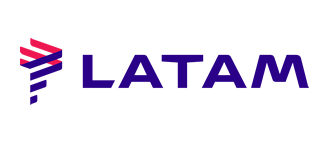 CATEGORIADOBLESGLHoteles 3*$ 1,898$ 2,748Impuestos Aéreos$ 579HOTELES PREVISTOS O SIMILARESHOTELES PREVISTOS O SIMILARESHOTELES PREVISTOS O SIMILARESHOTELES PREVISTOS O SIMILARESHOTELCIUDADTIPOPAíSWindsor ExcelsiorRio De Janeiro3 EstrellasBrasilPortobello OndinaSalvador De Bahía3 EstrellasBrasilPergamonSao Paulo3 EstrellasBrasilésta es la relación de los hoteles utilizados más frecuentemente en este circuito. Reflejada tan sólo a efectos indicativos, pudiendo ser el pasajero alojado en establecimientos similares o alternativosésta es la relación de los hoteles utilizados más frecuentemente en este circuito. Reflejada tan sólo a efectos indicativos, pudiendo ser el pasajero alojado en establecimientos similares o alternativosésta es la relación de los hoteles utilizados más frecuentemente en este circuito. Reflejada tan sólo a efectos indicativos, pudiendo ser el pasajero alojado en establecimientos similares o alternativosésta es la relación de los hoteles utilizados más frecuentemente en este circuito. Reflejada tan sólo a efectos indicativos, pudiendo ser el pasajero alojado en establecimientos similares o alternativos